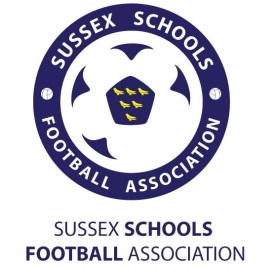 U16 Manager Kelly McCullock – 07879896010  Email – kmccullock@collegecentral.e-sussex.sch.ukDear Parent/Carer,It is to inform you of the Sussex Schools U16 Football trials will to be held at  Brighton Aldridge Community Academy, Brighton, BN1 9PW  Monday 14th July 5.30 – 7.30pm  Those successful at this stage will be invited to attend a final trial match and if successful will be part of the quad.                              To represent Sussex County Schools, players are required to be of an advanced standard.All players must be going in to year 10 or 11 in September 2014 to be eligible for selection. Please could you email the following information to kmccullock@collegecentral.e-sussex.sch.uk no later than Friday 11th July.Player NamePosition 1Position 2DOBSchoolCurrent clubParent contact (Phone/email & Address)Any medical conditionsKind regards,Kelly McCullockSussex Schools Rep U16s The affiliation forms and trial dates/info will be on the website at www.sussexschoolsfa.org.uk/documentsWe are also on twitter @sussexschoolsfa and facebook.